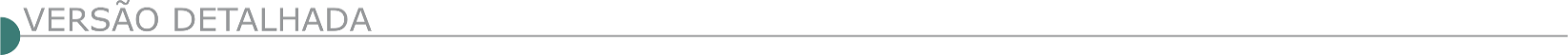 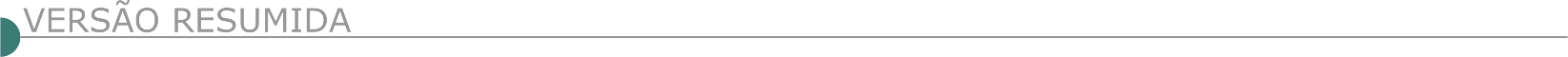 ESTADO DE MINAS GERAISMÚTUA DE ASSISTÊNCIA DOS PROFISSIONAIS DA ENGENHARIA, ARQUITETURA E AGRONOMIA - TOMADA DE PREÇOS Nº 2/2023Objeto: Construção da nova Sede da Mútua-MG, com serviços preliminares, demolições e remoções, alvenaria e vedações, revestimentos de paredes internas, pisos, rodapés e soleiras, forros, bancadas, louças e acessórios sanitários, equipamentos e mobiliários, instalações gerais, portas, esquadrias, pintura em geral e serviços finais. Data de Abertura: 06/06/2023 às 09:30 horas. Local de realização: Avenida Álvares Cabral nº 1600 - 1º andar - Santo Agostinho - Belo Horizonte/MG. O Edital completo poderá ser obtido através do site www.mutua.com.br. Maiores informações através do telefone (61) 3348-0715 e e-mail cpl@mutua.com.br.PREFEITURA MUNICIPAL DE ALVARENGA - TOMADA DE PREÇOS Nº 003/2023Objeto: Pavimento intertravado em bloco sextavado e drenagem pluvial. Abertura dos envelopes: 05/06/2023, às 08:30 horas. Local: Sala de Licitações, Prefeitura Municipal de Alvarenga, na Praça Pref. José Carlos Martins, 30 – CEP 35.249-000. Edital disponível no site www.alvarenga.mg.gov.br, ou no mesmo endereço, de segunda a sexta-feira, das 08:00 às 12:00 e de 14:00 às 16:00 horas. Informações pelo telefone: (33) 3328-1193.PREFEITURA MUNICIPAL DE ANDRADAS - TOMADA DE PREÇOS Nº 4/2023Objeto: Reforma do Centro Municipal de Pesquisa e Educação. Protocolo dos envelopes: dia 02/06/2023 até as 13:00 horas e abertura dos envelopes: dia 02/06/2023, após as 13:30 horas. Obtenção do edital: O Edital estará disponível no portal da transparência poderá ser obtido pelos interessados através do link: https://www.andradas.mg.gov.br. Para melhores esclarecimentos, dirigir-se à Divisão de Administração da Prefeitura, ou pelo telefone 35-3739-2000 - Ramal 217, ou ainda, através do e-mail: licitacoes@andradas.mg.gov.br.PREFEITURA MUNICIPAL DE ARAPORÃ - TOMADA DE PREÇOS Nº 3/2023Objeto: Reforma e ampliação do teatro Municipal João Guimarães Rosa, localizado na Rua Adauto Pereira de Almeida, n. 72, Bairro Alvorada em Araporã/MG. Informações e edital gratuito encontram-se a disposição dos interessados pelo site www.arapora.mg.gov.br, e-mail: licitacao@arapora.mg.gov.br, ou telefone 34-3284-9516. PREFEITURA MUNICIPAL DE BONFIM - TOMADA DE PREÇOS 004/2023Objeto: Construção da terceira etapa do posto do PSF neste município de Bonfim. Data: 06/06/2023, às 14:00 horas. Informações e edital na Prefeitura De Bonfim, com sede na Av. Gov. Benedito Valadares, 170, Centro - Telefax: (31) 3576-1318, e-mail licitabonfim@yahoo.com.br e Site www.prefeiturabonfim.mg.gov.br.PREFEITURA MUNICIPAL DE BORDA DA MATA - CONCORRÊNCIA Nº 014/2023Objeto: Execução de obra de Construção do Trevo na Rodovia MG-290, Km 20 + 876,20m (LE) que dará acesso ao Parque Industrial. Abertura da sessão: 19/06/2023 às 09:30 horas. O edital está disponibilizado no site www.bordadamata.mg.gov.br. Informações (35) 3445-4900.PREFEITURA MUNICIPAL DE CAMPESTRE - CONCORRÊNCIA Nº 003/2023Objeto: Edificação de prédio referente Bloco1, para funcionamento de escola com capacidade para atendimento de até 1200 crianças, no imóvel localizado na Rua Ilma Ambrogi Prado, que possui 7.335,00m². Prazo máximo para protocolo de proposta e documentação e início da sessão pública: 19/06/2023 às 13:00 horas. Telefone de contato: (35) 3743-3067 – Obtenção do edital: www.campestre.mg.gov.br. PREFEITURA MUNICIPAL DE CAPELINHA - TOMADA DE PREÇOS 014/2023Objeto: Execução de obra de construção de galpão no Parque Municipal Cabeceira do Córrego Areão, localizado na Rua Jacinto Jose Ribeiro no Bairro Aparecida, Capelinha-MG. Abertura: 02/06/2023 às 13:30 horas. Informações: Site: www.pmcapelinha.mg.gov.br. (33) 3516-1348. PREFEITURA MUNICIPAL DE CLARO DOS POÇÕES - TOMADA DE PREÇOS Nº 004/2023Objeto: Execução de obra de Construção do Mercado Municipal em Claro dos Poções/MG. Data e horário da sessão pública: 02/06/2023 às 08:30 horas. Recebimento dos envelopes até as 16:00 horas do dia 31/05/2023. O Edital encontra-se disponível no site: www.clarodospocoes.mg.gov.br. Consultas e esclarecimentos no e-mail: licitaclaro@gmail.com, Telefone: (38)3237-1157. PREFEITURA MUNICIPAL DE CONCEIÇÃO DO MATO DENTRO - TOMADA DE PREÇOS Nº 7/2023Objeto:  Execução da obra de construção de adutora de água bruta no Distrito de Córregos. Dia da abertura: 07 de junho de 2023, às 09:30 horas. Maiores informações pelo telefone (31) 3868-2398. Edital disponível no site oficial do Município - www.cmd.mg.gov.br.PREFEITURA MUNICIPAL DE CONSOLAÇÃO - TOMADA DE PREÇOS Nº 5/2023Objeto: Execução de pavimentação em asfalto CBUQ nas estradas municipais dos bairros Fazenda da Paz e Caçador. Data da realização do certame: 14/06/2023 às 10:00 horas. Mais informações no site: www.consolacao.mg.gov.br. Local: Sala de Licitações - Rua Ananias Cândido de Almeida, nº 96, Consolação/MG. Condições para retirada do Edital: O Edital encontra-se à disposição dos interessados, para consulta ou retirada em horário comercial no prédio administrativo da PM de Consolação. Informações pelo telefone: (35) 3656-1222 ou pelo e-mail: licitacao01@consolacao.mg.gov.br.PREFEITURA MUNICIPAL DE DIVINÓPOLIS - TOMADA DE PREÇO Nº 014/2023Objeto: Execução de pavimentação da estrada de acesso à Olaria, Zona Rural do Município de Divinópolis/MG. A abertura dos envelopes dar-se-á no dia 05 de junho de 2023 às 09:00 horas na sala de licitações desta Prefeitura, localizada na Av. Paraná nº. 2.601 - 3º Andar (sala 315), São José, CEP 35.501- 170, Município de Divinópolis. O edital em inteiro teor está disponível pelo site www.divinopolis.mg.gov.br. Quaisquer informações poderão ser obtidas no endereço acima ou pelo site, informações e esclarecimentos pelos telefones (37) 3229-8127 / 3229-8128. PREFEITURA MUNICIPAL DE DIVISA ALEGRE - TOMADA DE PREÇOS Nº 004/2023Objeto: Reforma da Farmácia de Minas município de Divisa Alegre/MG. O recebimento e abertura dos envelopes, propostas e documentação de habilitação, ocorrerão em sessão pública às 11:00 horas do dia 01/06/2023.  E-mail para contato: divisaalegrelicita@yahoo.com.br.PREFEITURA MUNICIPAL DE DIVISÓPOLIS - PREGÃO PRESENCIAL Nº 16/2023Objeto: Execução de serviço de reestabelecimento de bueiros em estradas vicinais no município de Divisópolis/Mg. Abertura dia 30/05/2023 às 09:30 horas. Editais e seus anexos estão disponíveis na sala de licitações e no site www.divisopolis.mg.gov.br.PREFEITURA MUNICIPAL DE EWBANK DA CÂMARA - TOMADA DE PREÇOS Nº 001/2023Objeto: Construção de ponte no município de Ewbank da Câmara, sendo a abertura dia 02 de junho de 2023, às 09:00 horas.PREFEITURA MUNICIPAL DE GURINHATÃ - TOMADA DE PREÇOS Nº 7/2023Objeto:  Construção da sede do departamento municipal de turismo, esporte e lazer do Município De Gurinhatã. Abertura será no dia 01/06/2023 às 10:00 horas. As informações poderão ser obtidas na Prefeitura Municipal de Gurinhatã pelo telefone (34) 3264-1010, no site: www.gurinhata.mg.gov.br, ou pelo e-mail: licitacao@gurinhata.mg.gov.br, das 08:00 às 17:00 horas.PREFEITURA MUNICIPAL DE IBIÁ - TOMADA DE PREÇOS Nº 007/2023Objeto: Execução de Construção de Quadra Coberta na Escola Municipal Jose Dias dos Reis, localizada na Rua Miguel Clovis da Silva (ex Rua 54) n° 200, São Benedito, na Cidade de Ibiá/MG, que no dia 02/06/2023 às 08:30 horas. A aquisição do edital será feita através do site www.ibia.mg.gov.br. Maiores informações pelo telefone (34) 3631 – 5754.PREFEITURA MUNICIPAL DE IBIRITE - TOMADA DE PREÇO Nº 001/2023 Objeto:  Execução da construção de um muro de cortina atirantada na rua Antônio Marinho Campos, bairro Bela Vista-Ibirité/MG. Valor estimado: R$ 822.041,31. Data de publicação: 18/04/2023. Data limite: 05/05/2023. Data de abertura: 05/05/2023. Horário de abertura: 09:00 horas. Os pedidos de impugnações e esclarecimentos, bem como as respectivas respostas, serão divulgados pela Comissão Permanente de Licitações no Portal de Compras por meio do endereço http://www.ibirite.mg.gov.br.PREFEITURA MUNICIPAL DE INIMUTABA - TOMADA DE PREÇOS N° 004/2023Objeto: Execução de obra de calçamento e serviço de urbanização da Rua Luiz Ribeiro na sede do Município. A abertura da licitação está marcada para o dia 05/06/2023 às 13:00 horas. O edital se encontra disponível no site www.inimutaba.mg.gov.br e maiores informações com o Setor de Licitações.PREFEITURA MUNICIPAL DE ITABIRAPREGÃO ELETRÔNICO PMI/SMA/SUCON Nº 41/2023Objeto: Restauração estrutural de casarão histórico, conhecido como antigo hospital, localizado na rua Major Paulo nº 45 - Bairro Penha, no Município de Itabira/MG. A data limite para recebimento, abertura das propostas e início da disputa do pregão será dia 30/05/2023 às 14:00 horas. O edital estará disponível através do site www.licitardigital.com.br, no endereço: www.itabira.mg.gov.br, ou poderá ser solicitado através do e-mail: contratositabira@yahoo.com.br, de 12:00 as 17:00 horas.PREGÃO ELETRÔNICO PMI/SMA/SUCON Nº 46/2023Objeto: Pavimentação asfáltica em áreas, lotes, terrenos, industriais e em vias no Distrito Industrial I, II, Fênix e áreas, atividades produtivas no município de Itabira/MG. A data limite para recebimento, abertura das propostas e início da disputa do pregão será dia 30/05/2023 às 09:00 horas. O edital estará disponível através do site www.licitardigital.com.br, no endereço: www.itabira.mg.gov.br, ou poderá ser solicitado através do e-mail: contratositabira@yahoo.com.br, de 12:00 as 17:00 horas.PREFEITURA MUNICIPAL DE JAÍBA - TOMADA DE PREÇO Nº 003/2023Objeto: Construção de Restaurante, quadras e Drenagens, Terraplanagem e Pavimentação da Orla Seca no Município de Jaíba/MG, que realizará no dia 02/06/2023 as 08:30 horas, em sua sede na Avenida João Teixeira Filho, Nº 335, Bairro Centro, que integram o edital, disponível no site www.jaiba.mg.gov.br, esclarecimentos poderão ser obtidos no setor de Licitações de segunda a sexta-feira de 08:00 as 13:00 horas nos dias úteis ou e-mail: licitacoes@jaiba.mg.gov.br.PREFEITURA MUNICIPAL DE JEQUITIBÁ - CONCORRÊNCIA ELETRÔNICA Nº 03/2023Objeto: Construção de cobertura metálica para garagem e manutenção do piso da referida garagem do centro de saúde Fidelis Diniz costa, interessados que no dia 01/06/2023. A íntegra do edital, com todas as exigências, condições e especificações estabelecidas para o processo licitatório, está à disposição dos interessados no setor de licitações da Prefeitura Municipal de jequitibá/MG, situada na Avenida Raimundo Ribeiro da Silva, nº 145 – Centro –Jequitibá/MG, ou no site oficial do município: www.jequitiba.mg.gov.br ou ainda no site de licitações Licitar Digital: www.licitardigital.com.br. Os autos se encontram com vista franqueada. Mais informações poderão ser obtidas através do telefone (31) 3717- 6222. PREFEITURA MUNICIPAL DE MONTES CLAROSCONCORRÊNCIA Nº 19/2023Objeto: Execução de obras de construção de praça do bairro independência. Íntegra do edital: https://licitacoes.montesclaros.mg.gov.br. Data da sessão: às 09:30 horas do dia 22 de junho de 2023. Prazo para a entrega dos envelopes: até às 09:00 horas do dia 21 de junho de 2023. Contato: (38) 2211-3190/2211-3857.CONCORRÊNCIA Nº 18/2023Objeto: Execução de obras de asfaltamento da Pista Auxiliar Da Avenida Francisco Gaetani - parte 1 - entre as estacas 0 e 16. Íntegra do edital: https://licitacoes.montesclaros.mg.gov.br. Data da sessão: às 09:30 horas do dia 21 de junho de 2023. Prazo para a entrega dos envelopes: até às 09:00 horas do dia 21 de junho de 2023. Contato: (38) 2211-3190/2211-3857.PREFEITURA MUNICIPAL DE NOVA MÓDICA - TOMADA DE PREÇOS Nº 009/2023Objeto: Contratação de Empresa Especializada para Construção da Clínica de Fisioterapia. Abertura dos envelopes em 02 de junho de 2023 às 09:00 horas. O edital em seu inteiro teor encontra-se à disposição de segunda a sexta-feira das 07:00 horas às 13:00 horas na Praça Filomeno Cardoso, s/nº, Centro, Nova Módica/MG, CEP: 35113-000. E-mail: licitacao@novamodica.mg.gov.br. PREFEITURA MUNICIPAL DE OURO PRETO -  TOMADA DE PREÇOS Nº07/2023Objeto:  Execução de manutenção, conservação e adaptação do Centro de Atenção Psicossocial - CAPS II - Casa dos Artistas. Protocolo dos envelopes de habilitação e proposta de preços até às 08:30 horas do dia 01/06/2023, início da sessão dia 01/06/2023 às 09:00 horas. Edital no site www.ouropreto.mg.gov.br, link licitações. Informações: (31) 3559-3301.PREFEITURA MUNICIPAL DE PAINS - TOMADA DE PREÇOS Nº 005/2023Objeto: Execução de obra de ampliação do Hospital Municipal Regina Vilela de Oliveira de Pains/MG. Abertura da Sessão: às 09:00 horas do dia 02 de junho de 2023. Local: Setor de Licitações, situado à Praça Tonico Rabelo, 164 – Centro – Pains/MG. Telefone: (37) 3323-1285. Edital disponível no site da Prefeitura www.pains.mg.gov.br.PREFEITURA MUNICIPAL DE PAPAGAIOS - TOMADA DE PREÇOS Nº 007/2023Objeto:  Execução de reforma da Escola Municipal Olegário Pereira na Avenida Coronel Diogo, nº 934, Bairro Nossa Senhora de Lourdes em Papagaios/ MG. Data de Abertura: 02/06/2023 às 09:00 horas. Informações no site: www.papagaios.mg.gov.br ou e-mail: licitacao@papagaios.mg.gov.br ou pelo telefone: (37) 3274-1260.PREFEITURA MUNICIPAL DE POMPÉU - PREGÃO PRESENCIAL 027/2023Objeto:  Construção, ligação de rede de esgoto domiciliar no município de Pompéu/MG. Data da abertura: 02/06/2023 às 08:00 horas. Informações: Telefone 37 3523 8508. O edital poderá ser obtido pelo e-mail: editaislicitacao@pompeu.mg.gov.br ou site www.pompeu.mg.gov.br.PREFEITURA MUNICIPAL DE RIO VERMELHOTOMADA DE PREÇOS Nº 004/2023Objeto: Construção do salão do idoso no Distrito De Pedra Menina. Abertura: 06/06/2023, ás 08:00 horas. Melhores informações e o edital na íntegra poderão ser obtidos através do site https://riovermelho.mg.gov.br/, na Sede da Prefeitura Municipal, também pelo e-mail: licitar@riovermelho.mg.gov.br ou telefone (33) 3436-1361.TOMADA DE PREÇOS Nº 005/2023Objeto: Construção de ponte mista em comunidade rural denominado “maias” no Município De Rio Vermelho/MG. Abertura: 07/06/2023, ás 08:00 horas. Melhores informações e o edital na íntegra poderão ser obtidos através do site https://riovermelho.mg.gov.br/, na Sede da Prefeitura Municipal, também pelo e-mail: licitar@riovermelho.mg.gov.br ou telefone (33) 3436-1361. PREFEITURA MUNICIPAL DE SANTA CRUZ DO ESCALVADOTOMADA DE PREÇO Nº 011/2023Objeto: Execução de muro de arrimo e serviços gerais na Trecho da Rua Amaro Ribeiro Gomes, centro, no dia 06 de junho de 2023, às 14:00 horas, e execução de ponte mista em estrutura de concreto armado e vigas metálicas na estrada vicinal sobre o Córrego Vituruna na estrada de acesso ao Distrito de Zito Soares, município de Santa Cruz do Escalvado – MG. Maiores informações pelo telefone (31) 3883-1153.TOMADA DE PREÇO Nº 010/2023Objeto: Execução de calçamento tipo bloquete em 3 trechos da estrada de acesso ao Distrito de Zito Soares, Município de Santa Cruz do Escalvado-MG, no dia 06 de junho de 2023, às 09:00 horas. Maiores informações pelo telefone (31) 3883-1153.PREFEITURA MUNICIPAL DE SANTA JULIANA - TOMADA DE PREÇO Nº 001/2023Objeto: Execução de pavimentação e recapeamento asfáltico (CBUQ) em vias públicas do município de Santa Juliana, sendo que a abertura dos trabalhos da Comissão Julgadora, com recebimento das propostas, dar-se-á no dia 01/06/2023 às 09:00 horas, na divisão de licitações da Superintendência Municipal de Licitações e Contratos Administrativos. O edital com todas as disposições pertinentes encontra-se a disposição dos interessados na divisão de licitações. PREFEITURA MUNICIPAL DE SIMÃO PEREIRA - TOMADA DE PREÇOS 004/2023Objeto:  Execução de Melhorias e Restauração do Bem Tombado Primeira Unidade Sanitária, localizado na Rua São José no Município de Simão Pereira-MG. Abertura dos Envelopes: 06 de junho de 2023. Horário: 10:00 horas. Os interessados poderão obter maiores informações no setor de licitações da Prefeitura Municipal de Simão Pereira, com sede na Rua Duarte de Abreu, nº 90, Bairro Centro, telefone (32) 3272-0521.PREFEITURA MUNICIPAL DE TARUMIRIM - TOMADA DE PRECOS Nº 1/2023Objeto: Construção de quadra poliesportiva no município de Tarumirim. A abertura será dia 08 de junho de 2023 às 10:00 horas na Prefeitura Municipal de Tarumirim, na Rua Plautino Soares, nº 100 - Centro, Tarumirim/MG. O Edital com seus anexos poderá ser obtido no setor de licitação das 08:00 às 16:00 horas, ou no site www.tarumirim.mg.gov.br.PREFEITURA MUNICIPAL DE PREFEITURA MUNICIPAL DE TOMBOS - TOMADA DE PREÇOS Nº 2/2023Objeto: Execução de obra de Pavimentação Asfáltica no acesso aos Distritos de Catuné e Água Santa, no Município de Tombos/MG. Abertura: 02 de junho de 2023, às 09:00 horas. Informações complementares poderão ser obtidas à Pç. Cel. Quintão, 05, Centro ou pelo www.prefeituratombos.mg.gov.br, telefone (32) - 3751 - 1595.PREFEITURA MUNICIPAL DE UBAPORANGA CONCORRÊNCIA PÚBLICA Nº 001/2023Objeto: Realização de pavimentação asfáltica, contemplando base, drenagem e sinalização viária. Abertura dos Envelopes: 20/06/2023 às 08:30 horas. Local: Sala de licitações da Prefeitura Municipal de Ubaporanga – MG situada à Praça João Ribeiro nº 62 - Centro – Ubaporanga – MG. Maiores informações pelo Telefone: (33) 3323 1461 ou 33 3323-1200 ou pelo e-mail: licitacao@ubaporanga.mg.gov.br.PREGÃO PRESENCIAL Nº 031/2023Objeto: Cercamento do aeroporto municipal. Abertura: 30/05/2023 às 10:00 horas. Local: Sala de licitações da Prefeitura Municipal de Ubaporanga – MG situada à Praça João Ribeiro nº 62 - Centro – Ubaporanga – MG. Maiores informações pelo Telefone: (33) 3323 1461 ou 3323-1200, pelo site www.ubaporanga.mg.gov.br ou pelo e-mail: licitacao@ubaporanga.mg.gov.br. ESTADO DE ALAGOASDNIT - SUPERINTENDÊNCIA REGIONAL EM ALAGOAS - REABERTURA - RDC ELETRÔNICO Nº 144/2023Objeto: Conclusão das obras remanescentes do lote 07 (interseção de porto real do colégio), segmento entre entr al-225(b) (p/porto real do colégio) e DIV AL/SE, DA BR - 101/AL. Novo Edital: 17/05/2023 das 08:00 às 12:00 horas e de13:00 às 17:59 horas. Endereço: Rua Desembargador Almeida Guimarães 22 Pajuçara - MACEIO – AL. Entrega das Propostas: a partir de 17/05/2023 às 08:00 horas no site www.comprasnet.gov.br. Abertura das Propostas: 07/06/2023, às 10:00 horas no site www.comprasnet.gov.br.ESTADO DO ESPÍRITO SANTODEPARTAMENTO DE EDIFICAÇÕES E DE RODOVIAS DO ESTADO DO ESPÍRITO SANTO –DER-ESRDC ELETRÔNICO Nº 003/2023Objeto: Execução das obras de implantação, pavimentação do contorno rodoviário Norte de Aracruz, trecho entr. ES - 124 (p/Guaraná) - entr. ES-257 (p/Barra do Riacho) com extensão de 8,91km (Lote II), no município de Aracruz, na área de abrangência da Superintendência Executiva Regional I (SR-1) do Departamento de Edificações e de Rodovias do Espírito Santo - DER-ES. Executiva Regional I (SR-I) do DER-ES. Valor estimado: R$ 60.977.952,87 Início do acolhimento das propostas: 19/05/2023, às 08:00 horas. Limite para acolhimento das propostas: 22/06/2023, às 13:59 horas. Abertura das propostas: 22/06/2023, às 14:00 horas. Abertura da sessão e início da disputa: 22/06/2023, às 15:00 horas. Local de realização da sessão pública eletrônica: www.licitacoes-e.com.br. O edital estará disponível, no endereço www.der.es.gov.br/licitacoes-2, a partir de 19/05/2023. Contato: licitacoesrdc-der@der.es.gov.br, 27-3636- 2049.RDC ELETRÔNICO Nº 009/2023Objeto: Execução das obras de implantação reabilitação e melhoria de capacidade da ligação viária entre a Alça da 3ª Ponte, av. Luciano das Neves, rua Dr. Annor da Silva e ruas do entorno, no município de Vila Velha, na área de abrangência da Superintendência Executiva de Empreendimentos Urbanos (SE-U) do Departamento de Edificações e de Rodovias do Espírito Santo - DER-ES. Valor estimado: R$ 93.479.163,83. Início do acolhimento das propostas: 26/05/2023, às 08:00 horas. Limite para acolhimento das propostas: 27/06/2023, às 13:59 horas. Abertura das propostas: 27/06/2023, às 14:00 horas. Abertura da sessão e início da disputa: 27/06/2023, às 15:00 horas. Local de realização da sessão pública eletrônica: www.licitacoes-e.com.br. O edital estará disponível, no endereço www.der.es.gov.br/licitacoes-2, a partir de 26/05/2023. Contato: licitacoesrdc-der@der.es.gov.br, 27-3636- 2049.ESTADO DO RIO GRANDE DO SULSENAI-RS - SERVIÇO NACIONAL DE APRENDIZAGEM INDUSTRIAL - LICITAÇÃO CONCORRÊNCIA Nº 14/2023DRObjeto: Construção CFP SENAI Frederico Closs - Venâncio Aires - Obra Nova. Data e hora de abertura: 01/06/2023 às 10:00 horas. O Edital e demais informações estão disponíveis no site http://compras.sistemafiergs.org.br/.ESTADO DO RIO DE JANEIROPETROBRAS - PETRÓLEO BRASILEIRO S.A - LICITAÇÃO Nº 7004060350Objeto: Construção Mont. Dutos UN-AM. Serviços de construção e montagem industrial de dutos terrestres e de elétrica instrumentação e automação Abertura das propostas: 13/06/2023 às 17:00 horas. A consulta ao edital e o processamento da licitação serão realizados no portal www.petronect.com.br.PREFEITURA MUNICIPAL DE ARARUAMA - CONCORRÊNCIA Nº 012/2023 Objeto: Contratação de empresa para Construção do Centro de Referência Municipal de Educação Infantil - Salinas - Araruama - RJ. Data de abertura: 19/06/2023 Hora: 10:00 horas, localizada à Avenida John Kennedy, nº 120- Centro- Araruama, a partir de 17/05/2023, mediante a apresentação do carimbo do CNPJ, a entrega de requerimento em papel timbrado com firma reconhecida do sócio administrador por autenticidade, credenciando a pessoa que fará a retirada, contrato social ou no requerimento da P.M.A., sendo o sócio administrador, e de 02 resmas de papel A-4, 500 folhas, que será entregue, na comissão de Licitação, no endereço supracitado.ESTADO DO PARANÁSANEPAR - LICITAÇÃO ELETRÔNICA N° 132/23Objeto: Execução de obra de melhorias no sistema de esgotamento sanitário SES do município de nova olímpia. Limite de Acolhimento das Propostas: 24/07/2023 às 10:00 horas. Data da Abertura de Preços: 24/07/2023 às 11:00 horas, por meio de sistema eletrônico no site http://wwww.licitacoese.com.br. Informações Complementares: Podem ser obtidas na Sanepar, à Rua Engenheiros Rebouças, 1376 - Curitiba/PR, Fone (41) 3330-3204 ou pelo site http://licitacao.sanepar.com.br.ESTADO DE RORAIMADNIT - SUPERINTENDÊNCIA REGIONAL EM RORAIMA - ADIAMENTO - RDC ELETRÔNICO Nº 128/2023Objeto: Contratação de empresa para execução de obras para recuperação e reforço com acréscimo de um vão e conservação da ponte sobre o rio Itacutú (Conceição do Maú) na BR-401/RR (lote único). Entrega das Propostas: a partir de 14/04/2023, às 08:00 horas no site www.comprasnet.gov.br. Abertura das Propostas: 23/05/2023, às 10:00 horas no site www.comprasnet.gov.br.ESTADO DE SÃO PAULOMETRÔ - COMPANHIA DO METROPOLITANO DE SÃO PAULO - RERRATIFICAÇÃO - LICITAÇÃO N° 10017638Objeto: execução das obras civis e implantação dos sistemas necessários para adequação viária da Avenida Ragueb Chohfi e da região da Estação Oratório e Baia De Regulagem Na Região Da Estação São Mateus, da linha 15 – Prata Da Companhia Do Metropolitano De São Paulo - Metrô. O Edital e todos os seus anexos estão disponíveis gratuitamente no site da Companhia do Metrô, www.metro.sp.gov.br, a partir de 17/05/2023. Os documentos e as propostas deverão ser entregues na Sessão Pública de Recebimento e Abertura, marcada para o dia 25/07/2023, às 10:00 horas, sala 09, 2º andar, do Edifício CIDADE II - Rua Boa Vista, 175 – Centro – São Paulo – SP.ESTADO DO TOCANTINSAGÊNCIA TOCANTINENSE DE TRANSPORTES E OBRAS - LICITAÇÃO CONCORRÊNCIA Nº 3/2023Objeto: Conclusão da obra da sede do Ruraltins. Data, Horário: 20/06/2023 às 10:00 horas. Os Editais e os anexos poderão ser retirados por meio eletrônico no site: https://www.to.gov.br/ageto/. Outras informações poderão ser obtidas na Comissão de Licitação, através dos telefones (63) 3218-7194/ (63) 3218-1637 e e-mail: slo.ageto@gmail.com/licitacao@ageto.to.gov.br.- PUBLICIDADE -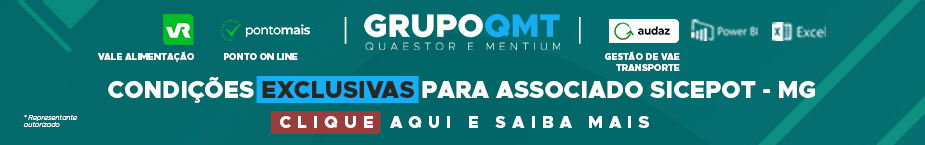 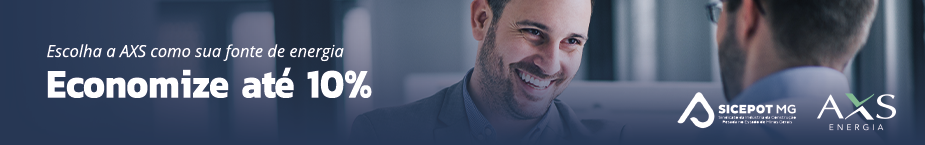 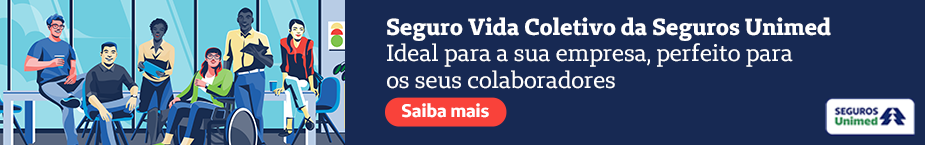 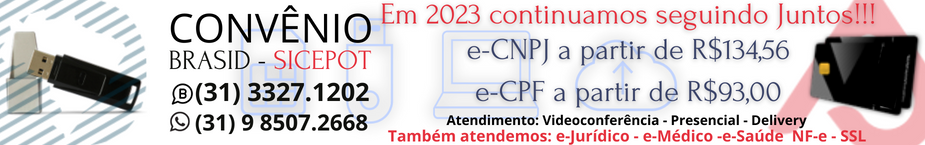 ÓRGÃO LICITANTE: COPASA-MGÓRGÃO LICITANTE: COPASA-MGEDITAL: Nº CPLI. 1120230067Endereço: Rua Carangola, 606, térreo, bairro Santo Antônio, Belo Horizonte/MG.Informações: Telefone: (31) 3250-1618/1619. Fax: (31) 3250-1670/1317. E-mail: Endereço: Rua Carangola, 606, térreo, bairro Santo Antônio, Belo Horizonte/MG.Informações: Telefone: (31) 3250-1618/1619. Fax: (31) 3250-1670/1317. E-mail: Endereço: Rua Carangola, 606, térreo, bairro Santo Antônio, Belo Horizonte/MG.Informações: Telefone: (31) 3250-1618/1619. Fax: (31) 3250-1670/1317. E-mail: OBJETO: Execução, com fornecimento parcial de materiais, das obras e serviços de implantação de sistema de drenagem de água pluviais do Aterro Sanitário de Varginha / MG.OBJETO: Execução, com fornecimento parcial de materiais, das obras e serviços de implantação de sistema de drenagem de água pluviais do Aterro Sanitário de Varginha / MG.DATAS: Entrega: 12/06/2023 às 14:15Abertura: 12/06/2023 às 14:15Prazo de execução: 6 meses.VALORESVALORESVALORESValor Estimado da ObraCapital Social Igual ou SuperiorCapital Social Igual ou SuperiorR$ 2.238.009,06.--CAPACIDADE TÉCNICA-PROFISSIONAL:  a) Rede de esgoto ou pluvial com diâmetro nominal (DN) igual ou superior a 200(duzentos)CAPACIDADE TÉCNICA-PROFISSIONAL:  a) Rede de esgoto ou pluvial com diâmetro nominal (DN) igual ou superior a 200(duzentos)CAPACIDADE TÉCNICA-PROFISSIONAL:  a) Rede de esgoto ou pluvial com diâmetro nominal (DN) igual ou superior a 200(duzentos)CAPACIDADE OPERACIONAL:  -CAPACIDADE OPERACIONAL:  -CAPACIDADE OPERACIONAL:  -ÍNDICES ECONÔMICOS: conforme edital.ÍNDICES ECONÔMICOS: conforme edital.ÍNDICES ECONÔMICOS: conforme edital.OBSERVAÇÕES: Informações poderão ser solicitadas à CPLI - Comissão Permanente de Licitações de Obras e Serviços Técnicos - E-mail: cpli@copasa.com.br. Respostas aos esclarecimentos solicitados até o quinto dia útil anterior à data prevista serão divulgadas, exclusivamente, pela Internet, na página da COPASA MG www.copasa.com.br, posicionando o cursor na palavra “A COPASA” aparecerá aba e selecionar “Licitações e contratos” ou no canto superior direito clicar em “licitações e contratos”, em seguida selecionar o link: "licitações". Pesquisar pelo número da licitação. Esclarecimento (s), caso haja, estarão com o nome de “Esclarecimento”.OBSERVAÇÕES: Informações poderão ser solicitadas à CPLI - Comissão Permanente de Licitações de Obras e Serviços Técnicos - E-mail: cpli@copasa.com.br. Respostas aos esclarecimentos solicitados até o quinto dia útil anterior à data prevista serão divulgadas, exclusivamente, pela Internet, na página da COPASA MG www.copasa.com.br, posicionando o cursor na palavra “A COPASA” aparecerá aba e selecionar “Licitações e contratos” ou no canto superior direito clicar em “licitações e contratos”, em seguida selecionar o link: "licitações". Pesquisar pelo número da licitação. Esclarecimento (s), caso haja, estarão com o nome de “Esclarecimento”.OBSERVAÇÕES: Informações poderão ser solicitadas à CPLI - Comissão Permanente de Licitações de Obras e Serviços Técnicos - E-mail: cpli@copasa.com.br. Respostas aos esclarecimentos solicitados até o quinto dia útil anterior à data prevista serão divulgadas, exclusivamente, pela Internet, na página da COPASA MG www.copasa.com.br, posicionando o cursor na palavra “A COPASA” aparecerá aba e selecionar “Licitações e contratos” ou no canto superior direito clicar em “licitações e contratos”, em seguida selecionar o link: "licitações". Pesquisar pelo número da licitação. Esclarecimento (s), caso haja, estarão com o nome de “Esclarecimento”.ÓRGÃO LICITANTE: - TRIBUNAL DE JUSTIÇA DO ESTADO DE MGÓRGÃO LICITANTE: - TRIBUNAL DE JUSTIÇA DO ESTADO DE MGEDITAL: CONCORRÊNCIA Nº 099/2023EDITAL: CONCORRÊNCIA Nº 099/2023EDITAL: CONCORRÊNCIA Nº 099/2023Endereço: Rua Gonçalves Dias, 1260 – Funcionários – Belo Horizonte/MG.Informações: Telefone: (31) 3249-8033 e 3249-8034. E-mail licit@tjmg.jus.br. Endereço: Rua Gonçalves Dias, 1260 – Funcionários – Belo Horizonte/MG.Informações: Telefone: (31) 3249-8033 e 3249-8034. E-mail licit@tjmg.jus.br. Endereço: Rua Gonçalves Dias, 1260 – Funcionários – Belo Horizonte/MG.Informações: Telefone: (31) 3249-8033 e 3249-8034. E-mail licit@tjmg.jus.br. Endereço: Rua Gonçalves Dias, 1260 – Funcionários – Belo Horizonte/MG.Informações: Telefone: (31) 3249-8033 e 3249-8034. E-mail licit@tjmg.jus.br. Endereço: Rua Gonçalves Dias, 1260 – Funcionários – Belo Horizonte/MG.Informações: Telefone: (31) 3249-8033 e 3249-8034. E-mail licit@tjmg.jus.br. DATAS:DATAS:DATAS:VALORESVALORESVALORESVALORESVALORESValor Estimado da ObraCapital SocialCapital SocialGarantia de PropostaValor do EditalR$  1.420.762,77R$ -R$ -R$ -R$ -CAPACIDADE TÉCNICA:  Reforma em edificações.CAPACIDADE TÉCNICA:  Reforma em edificações.CAPACIDADE TÉCNICA:  Reforma em edificações.CAPACIDADE TÉCNICA:  Reforma em edificações.CAPACIDADE TÉCNICA:  Reforma em edificações.CAPACIDADE OPERACIONAL: Reforma em edificações com área mínima de 920,00m².CAPACIDADE OPERACIONAL: Reforma em edificações com área mínima de 920,00m².CAPACIDADE OPERACIONAL: Reforma em edificações com área mínima de 920,00m².CAPACIDADE OPERACIONAL: Reforma em edificações com área mínima de 920,00m².CAPACIDADE OPERACIONAL: Reforma em edificações com área mínima de 920,00m². ÍNDICES ECONÔMICOS: 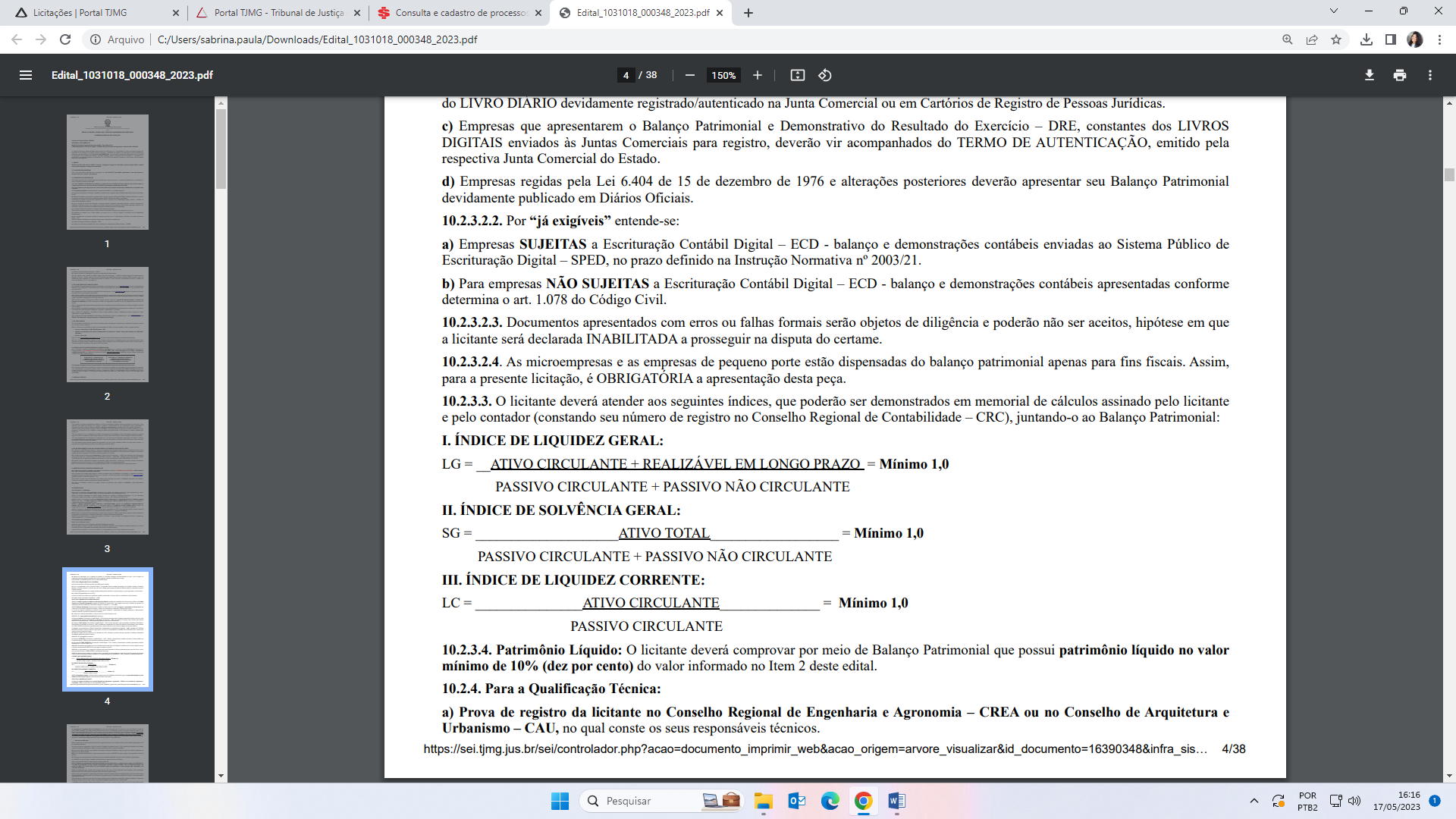  ÍNDICES ECONÔMICOS:  ÍNDICES ECONÔMICOS:  ÍNDICES ECONÔMICOS:  ÍNDICES ECONÔMICOS: OBS.: Informações complementares a respeito do cadastramento serão obtidas no site www.compras.mg.gov.br ou pela Central de Atendimento aos Fornecedores, via e-mail: cadastro.fornecedores@planejamento.mg.gov.br, com horário de atendimento de Segunda-feira à Sexta-feira das 08:00 às 16:00 horas.
 OBS.: Informações complementares a respeito do cadastramento serão obtidas no site www.compras.mg.gov.br ou pela Central de Atendimento aos Fornecedores, via e-mail: cadastro.fornecedores@planejamento.mg.gov.br, com horário de atendimento de Segunda-feira à Sexta-feira das 08:00 às 16:00 horas.
 OBS.: Informações complementares a respeito do cadastramento serão obtidas no site www.compras.mg.gov.br ou pela Central de Atendimento aos Fornecedores, via e-mail: cadastro.fornecedores@planejamento.mg.gov.br, com horário de atendimento de Segunda-feira à Sexta-feira das 08:00 às 16:00 horas.
 OBS.: Informações complementares a respeito do cadastramento serão obtidas no site www.compras.mg.gov.br ou pela Central de Atendimento aos Fornecedores, via e-mail: cadastro.fornecedores@planejamento.mg.gov.br, com horário de atendimento de Segunda-feira à Sexta-feira das 08:00 às 16:00 horas.
 OBS.: Informações complementares a respeito do cadastramento serão obtidas no site www.compras.mg.gov.br ou pela Central de Atendimento aos Fornecedores, via e-mail: cadastro.fornecedores@planejamento.mg.gov.br, com horário de atendimento de Segunda-feira à Sexta-feira das 08:00 às 16:00 horas.
 ÓRGÃO LICITANTE: - TRIBUNAL DE JUSTIÇA DO ESTADO DE MGÓRGÃO LICITANTE: - TRIBUNAL DE JUSTIÇA DO ESTADO DE MGEDITAL: CONCORRÊNCIA Nº 092/2023EDITAL: CONCORRÊNCIA Nº 092/2023EDITAL: CONCORRÊNCIA Nº 092/2023Endereço: Rua Gonçalves Dias, 1260 – Funcionários – Belo Horizonte/MG.Informações: Telefone: (31) 3249-8033 e 3249-8034. E-mail licit@tjmg.jus.br. Endereço: Rua Gonçalves Dias, 1260 – Funcionários – Belo Horizonte/MG.Informações: Telefone: (31) 3249-8033 e 3249-8034. E-mail licit@tjmg.jus.br. Endereço: Rua Gonçalves Dias, 1260 – Funcionários – Belo Horizonte/MG.Informações: Telefone: (31) 3249-8033 e 3249-8034. E-mail licit@tjmg.jus.br. Endereço: Rua Gonçalves Dias, 1260 – Funcionários – Belo Horizonte/MG.Informações: Telefone: (31) 3249-8033 e 3249-8034. E-mail licit@tjmg.jus.br. Endereço: Rua Gonçalves Dias, 1260 – Funcionários – Belo Horizonte/MG.Informações: Telefone: (31) 3249-8033 e 3249-8034. E-mail licit@tjmg.jus.br. DATAS:DATAS:DATAS:VALORESVALORESVALORESVALORESVALORESValor Estimado da ObraCapital SocialCapital SocialGarantia de PropostaValor do EditalR$  31.110.103,34R$ -R$ -R$ -R$ -CAPACIDADE TÉCNICA:  Construção de edificações.Instalação elétrica de baixa tensão em edificações.CAPACIDADE TÉCNICA:  Construção de edificações.Instalação elétrica de baixa tensão em edificações.CAPACIDADE TÉCNICA:  Construção de edificações.Instalação elétrica de baixa tensão em edificações.CAPACIDADE TÉCNICA:  Construção de edificações.Instalação elétrica de baixa tensão em edificações.CAPACIDADE TÉCNICA:  Construção de edificações.Instalação elétrica de baixa tensão em edificações.CAPACIDADE OPERACIONAL: Construção de edificações, com no mínimo 2.500,00 m2. Instalação elétrica de baixa tensão, em edificações, com carga instalada ou demandada de no mínimo 180 KVA ou 170kW.CAPACIDADE OPERACIONAL: Construção de edificações, com no mínimo 2.500,00 m2. Instalação elétrica de baixa tensão, em edificações, com carga instalada ou demandada de no mínimo 180 KVA ou 170kW.CAPACIDADE OPERACIONAL: Construção de edificações, com no mínimo 2.500,00 m2. Instalação elétrica de baixa tensão, em edificações, com carga instalada ou demandada de no mínimo 180 KVA ou 170kW.CAPACIDADE OPERACIONAL: Construção de edificações, com no mínimo 2.500,00 m2. Instalação elétrica de baixa tensão, em edificações, com carga instalada ou demandada de no mínimo 180 KVA ou 170kW.CAPACIDADE OPERACIONAL: Construção de edificações, com no mínimo 2.500,00 m2. Instalação elétrica de baixa tensão, em edificações, com carga instalada ou demandada de no mínimo 180 KVA ou 170kW. ÍNDICES ECONÔMICOS: 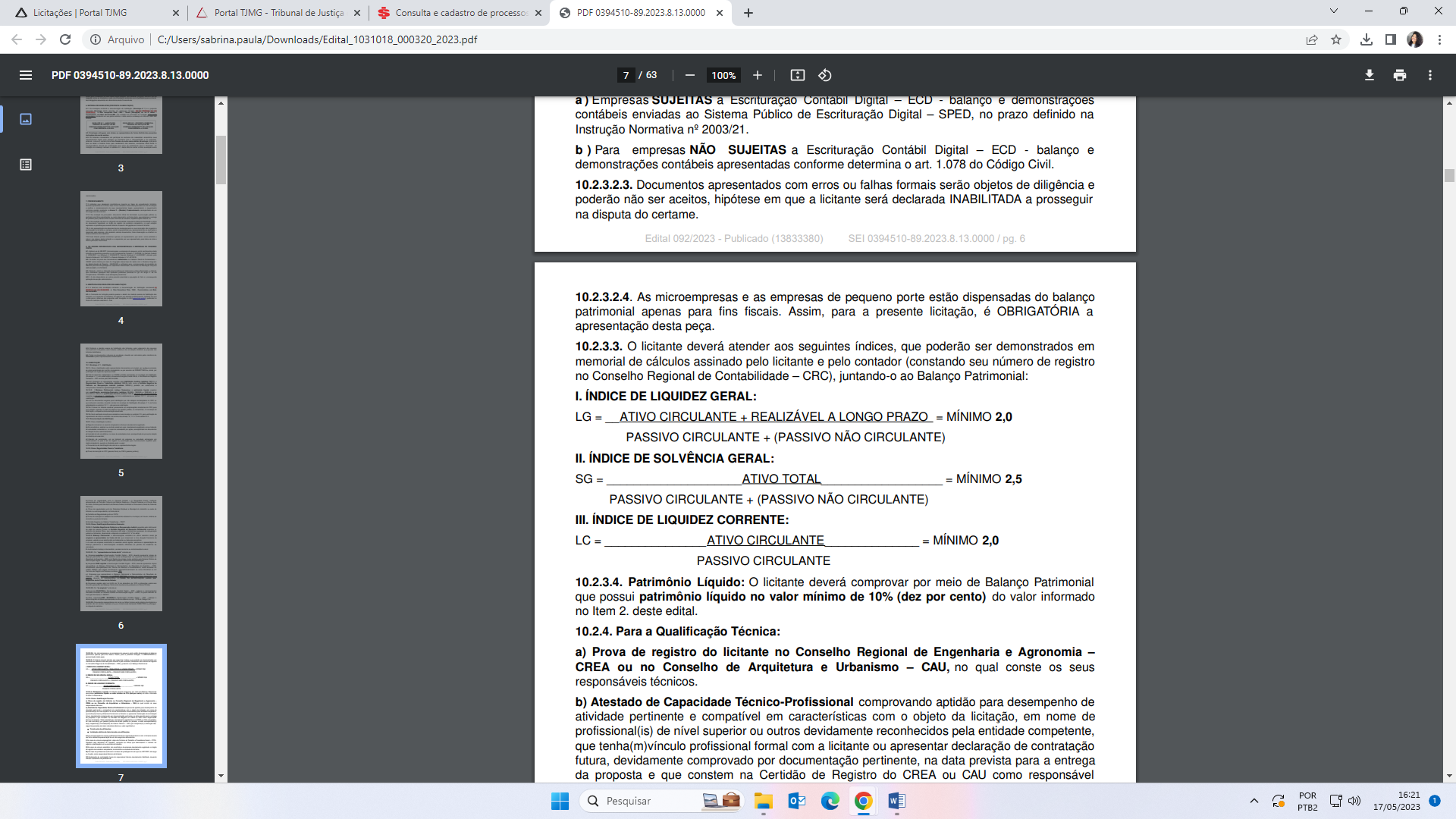  ÍNDICES ECONÔMICOS:  ÍNDICES ECONÔMICOS:  ÍNDICES ECONÔMICOS:  ÍNDICES ECONÔMICOS: OBS.: Informações complementares a respeito do cadastramento serão obtidas no site www.compras.mg.gov.br ou pela Central de Atendimento aos Fornecedores, via e-mail: cadastro.fornecedores@planejamento.mg.gov.br, com horário de atendimento de Segunda-feira à Sexta-feira das 08:00 às 16:00 horas.
 OBS.: Informações complementares a respeito do cadastramento serão obtidas no site www.compras.mg.gov.br ou pela Central de Atendimento aos Fornecedores, via e-mail: cadastro.fornecedores@planejamento.mg.gov.br, com horário de atendimento de Segunda-feira à Sexta-feira das 08:00 às 16:00 horas.
 OBS.: Informações complementares a respeito do cadastramento serão obtidas no site www.compras.mg.gov.br ou pela Central de Atendimento aos Fornecedores, via e-mail: cadastro.fornecedores@planejamento.mg.gov.br, com horário de atendimento de Segunda-feira à Sexta-feira das 08:00 às 16:00 horas.
 OBS.: Informações complementares a respeito do cadastramento serão obtidas no site www.compras.mg.gov.br ou pela Central de Atendimento aos Fornecedores, via e-mail: cadastro.fornecedores@planejamento.mg.gov.br, com horário de atendimento de Segunda-feira à Sexta-feira das 08:00 às 16:00 horas.
 OBS.: Informações complementares a respeito do cadastramento serão obtidas no site www.compras.mg.gov.br ou pela Central de Atendimento aos Fornecedores, via e-mail: cadastro.fornecedores@planejamento.mg.gov.br, com horário de atendimento de Segunda-feira à Sexta-feira das 08:00 às 16:00 horas.
 ÓRGÃO LICITANTE: - TRIBUNAL DE JUSTIÇA DO ESTADO DE MGÓRGÃO LICITANTE: - TRIBUNAL DE JUSTIÇA DO ESTADO DE MGEDITAL: TOMADA DE PREÇOS Nº 088/2023 EDITAL: TOMADA DE PREÇOS Nº 088/2023 EDITAL: TOMADA DE PREÇOS Nº 088/2023 Endereço: Rua Gonçalves Dias, 1260 – Funcionários – Belo Horizonte/MG.Informações: Telefone: (31) 3249-8033 e 3249-8034. E-mail licit@tjmg.jus.br. Endereço: Rua Gonçalves Dias, 1260 – Funcionários – Belo Horizonte/MG.Informações: Telefone: (31) 3249-8033 e 3249-8034. E-mail licit@tjmg.jus.br. Endereço: Rua Gonçalves Dias, 1260 – Funcionários – Belo Horizonte/MG.Informações: Telefone: (31) 3249-8033 e 3249-8034. E-mail licit@tjmg.jus.br. Endereço: Rua Gonçalves Dias, 1260 – Funcionários – Belo Horizonte/MG.Informações: Telefone: (31) 3249-8033 e 3249-8034. E-mail licit@tjmg.jus.br. Endereço: Rua Gonçalves Dias, 1260 – Funcionários – Belo Horizonte/MG.Informações: Telefone: (31) 3249-8033 e 3249-8034. E-mail licit@tjmg.jus.br. DATAS:DATAS:DATAS:VALORESVALORESVALORESVALORESVALORESValor Estimado da ObraCapital SocialCapital SocialGarantia de PropostaValor do EditalR$ 1.703.108,56R$ -R$ -R$ -R$ -CAPACIDADE TÉCNICA:  Estrutura em concreto armado moldado “in loco” em edificações.CAPACIDADE TÉCNICA:  Estrutura em concreto armado moldado “in loco” em edificações.CAPACIDADE TÉCNICA:  Estrutura em concreto armado moldado “in loco” em edificações.CAPACIDADE TÉCNICA:  Estrutura em concreto armado moldado “in loco” em edificações.CAPACIDADE TÉCNICA:  Estrutura em concreto armado moldado “in loco” em edificações.CAPACIDADE OPERACIONAL: Estrutura em concreto armado moldado “in loco”, em edificações, com volume mínimo de 23,00m³.CAPACIDADE OPERACIONAL: Estrutura em concreto armado moldado “in loco”, em edificações, com volume mínimo de 23,00m³.CAPACIDADE OPERACIONAL: Estrutura em concreto armado moldado “in loco”, em edificações, com volume mínimo de 23,00m³.CAPACIDADE OPERACIONAL: Estrutura em concreto armado moldado “in loco”, em edificações, com volume mínimo de 23,00m³.CAPACIDADE OPERACIONAL: Estrutura em concreto armado moldado “in loco”, em edificações, com volume mínimo de 23,00m³. ÍNDICES ECONÔMICOS: 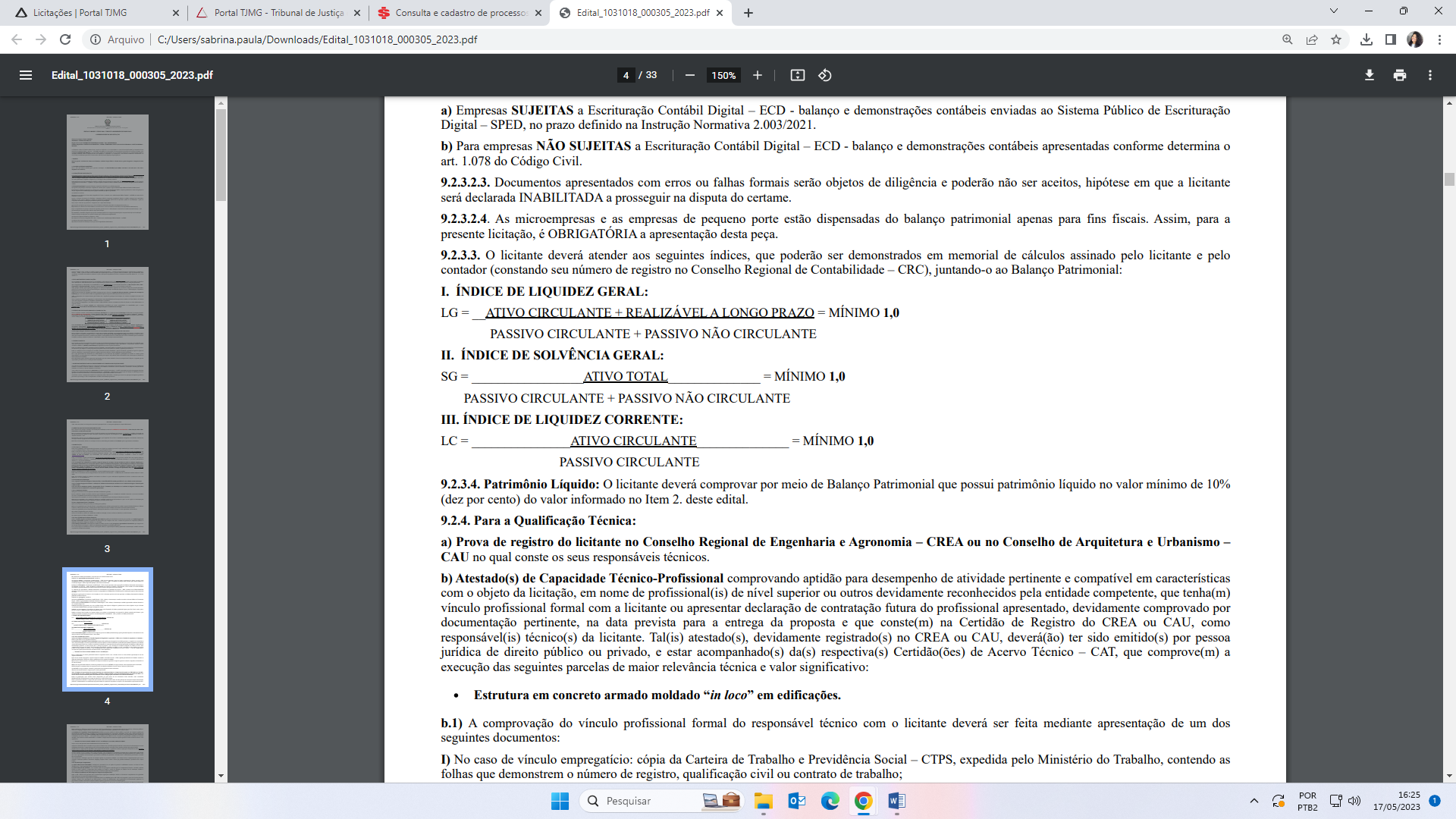  ÍNDICES ECONÔMICOS:  ÍNDICES ECONÔMICOS:  ÍNDICES ECONÔMICOS:  ÍNDICES ECONÔMICOS: OBS.: Informações complementares a respeito do cadastramento serão obtidas no site www.compras.mg.gov.br ou pela Central de Atendimento aos Fornecedores, via e-mail: cadastro.fornecedores@planejamento.mg.gov.br, com horário de atendimento de Segunda-feira à Sexta-feira das 08:00 às 16:00 horas.
 OBS.: Informações complementares a respeito do cadastramento serão obtidas no site www.compras.mg.gov.br ou pela Central de Atendimento aos Fornecedores, via e-mail: cadastro.fornecedores@planejamento.mg.gov.br, com horário de atendimento de Segunda-feira à Sexta-feira das 08:00 às 16:00 horas.
 OBS.: Informações complementares a respeito do cadastramento serão obtidas no site www.compras.mg.gov.br ou pela Central de Atendimento aos Fornecedores, via e-mail: cadastro.fornecedores@planejamento.mg.gov.br, com horário de atendimento de Segunda-feira à Sexta-feira das 08:00 às 16:00 horas.
 OBS.: Informações complementares a respeito do cadastramento serão obtidas no site www.compras.mg.gov.br ou pela Central de Atendimento aos Fornecedores, via e-mail: cadastro.fornecedores@planejamento.mg.gov.br, com horário de atendimento de Segunda-feira à Sexta-feira das 08:00 às 16:00 horas.
 OBS.: Informações complementares a respeito do cadastramento serão obtidas no site www.compras.mg.gov.br ou pela Central de Atendimento aos Fornecedores, via e-mail: cadastro.fornecedores@planejamento.mg.gov.br, com horário de atendimento de Segunda-feira à Sexta-feira das 08:00 às 16:00 horas.
 